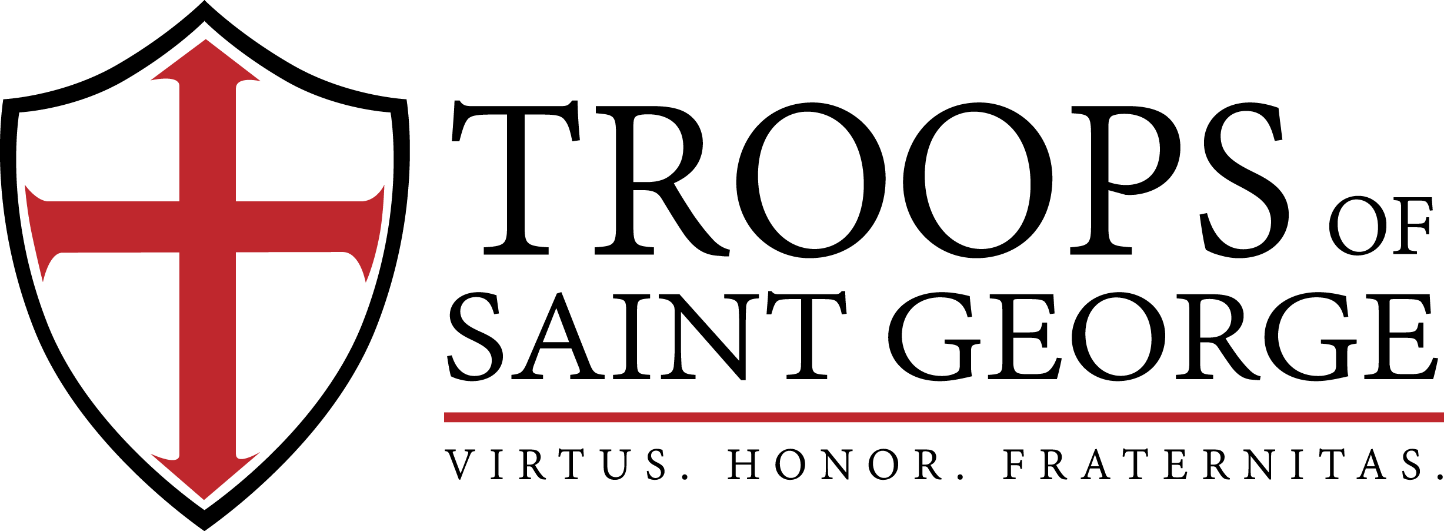  Troop XX  (Insert Church Name) Catholic Church, (Insert City)"The Troops of Saint George apostolate aims to use the outdoors as our canvas and the sacraments as our path to light the way for the formation of Holy Catholic men and boys. Whether called to the vocation of the priesthood, the religious life, or that of Holy fatherhood, our fathers and sons will take a prayerful pilgrimage together to fulfill Christ's desire for them to grow in virtue and in their Holy Catholic faith as they journey toward heaven."
      TSG fosters an environment for men and boys to grow in Virtue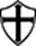       while staying true to the teachings of the magisterium of the Catholic      Church.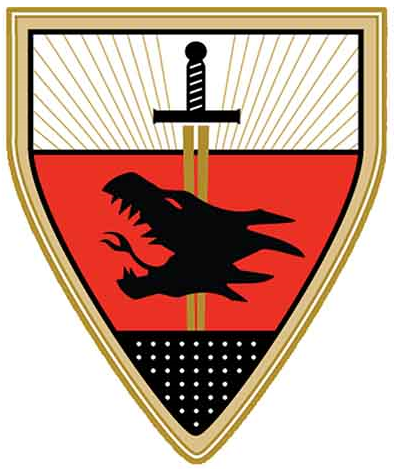 TSG is a father/guardian and son apostolate following the teachings 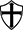 of the Catholic Church through the outdoor adventure Teach your son, or learn with him, archery, marksmanship, fishing, and survival skillsPrimitive tent camping trips throughout the yearThe Holy Sacrifice of the Mass celebrated outdoors  Pray the Rosary with your brothers in Christ around the campfire TSG fosters a love for the priesthood and a reverence for the sacrament of Matrimony To get more information, see photosand view the calendar of events atXXX.org or call (XXX) XXX-XXXX